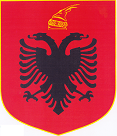 REPUBLIKA E SHQIPËRISËGJYKATA E RRETHIT GJYQËSOR PUKË__________________________________________________________________Data e paraqitjes për marrjen e materialit të kerkuar ___/___ /202__FORMULAR APLIKIMI - PENAL 
Unë, i/e nënshkruari/a 	iEmri	Atesia	Mbiemriidentifikuar me Letërnjoftim/Pasaportë/Leje Drejtimi me Nr.:	kërkoj të pajisem me kopjen e:□ Vendimit penal Nr.	, datë ___/____/_____, me të PandehurGjyqtariShenime te Kancelarise□ Kopje të akteve të dosjes Penale Nr.:	, datë ____/____/Nr. i Kopjeve:	Arsyeja përse ju nevojitet:KËRKUESI\	/(emër -	mbiemër)FirmëAfati i kthimit të përgjigjes;□ Sot □Një Dite, □Dy Dite, □Tre Dite.	Dt. Përgj. ___/___/202__Kancelaria e Gj. Rr. Gj. PukeShënim: Nëse jeni përfaqësues me Prokure i palës, lutemi të bashkëlidlmi Prokurën kërkesës.